Tájékoztatásul: ennek a jelentkezési lapnak a kitöltése nem garantálja, hogy a gyermeke kiválasztásra kerül a táborba. Kérem nyomtatott betűkkel, angolul töltse ki a nyomtatványt.Kérem juttassa el a European Family Liaison Department, Barretstown Castle, Ballymore Eustace, Co. Kildare, Ireland címreA KITÖLTÉS AZ ALÁÍRÁSTÓL SZÁMÍTOTT EGY ÉVIG ÉRVÉNYESOrvos/Ápoló személyzet nyilatkozata:Megvizsgáltam ________________________________________ és igazolom, hogy orvosilag/fizikailag alkalmas a részvételre a táborban levő minden foglalkozása, az alábbi fizikai korlátozások kivételével.______________________________        	     	        _____________________________Aláírás                                 Dátum	                     	        Nyomtatott vagy nyomtatottan írott név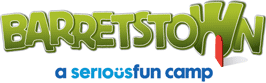 ORVOSI VIZSGÁLATI NYOMTATVÁNYWL ACCSZEMÉLYES ADATOK  Családi név: Keresztnév: 	Nem:Születési dátum:                                                                                                Életkor: Szülő/Gondviselő neve: Lakcím: Mobile tel.:                                                                        Mobil tel.: Email: Tábortípus, ahová jelentkezik:  Tavaszi családi           Nyári tábor        Őszi családi            Testvér tábor        Hány gyerek és felnőtt van a családban? Felnőtt ______               Gyerek_______             ORVOSI ADATOK    Diagnózis:A diagnosis dátuma:Lényeges orvosi előtörténet:Az utolsó chemotherápia dátuma és típusa (ha volt ilyen):KÜLÖNLEGES ELLÁTÁS   Kérem pipálja ki, ha valamelyik különleges ellátás szükséges (ha alkalmazható): Kérem pipálja ki, ha valamelyik különleges ellátás szükséges (ha alkalmazható): Kérem pipálja ki, ha valamelyik különleges ellátás szükséges (ha alkalmazható): Kérem pipálja ki, ha valamelyik különleges ellátás szükséges (ha alkalmazható): Kérem pipálja ki, ha valamelyik különleges ellátás szükséges (ha alkalmazható): Kérem pipálja ki, ha valamelyik különleges ellátás szükséges (ha alkalmazható): Broviac/ Central line:Yes  No Wheelchair:  Yes  No VP Shunt:Yes  No Port-a-Cath:Yes  No Crutches:      Yes  No Seizures:       Yes  No Peritoneal Dialysis Catheter:Yes  No Prosthesis:   Yes  No Haemodialysis Catheter:               Yes  No Braces/Splints:        Yes  No TPN:                                                  Yes  No Hearing Loss:                                   Yes  No Gastrostomy Care:  Yes  No Vision Loss:                                      Yes  No Nasogastric Care:Yes  No Skin Care:                                         Yes  No Insulin PumpYes  No Ostomy Care:           Yes  No Physio:          Yes  No Insulin InjectionYes  No Inhalation Therapy:Yes  No KÜLÖNLEGES ELLÁTÁS/FOLYAMATBAN LEVŐ KEZELÉS:Ha a fentiek közül bármelyikre igennel válaszolt vagy a gyermeknek szükséges bármely különleges ellátás vagy kezelés a tábor idején, kérem részletezze:VISELKEDÉSI GONDOKIsmer Ön bármely olyan viselkedési zavart, amely hatással lehet a gyermek Barretstown-i tartózkodására? Yes  No  Ha igen, kérem részletezze:ALLERGIAALLERGIAVan a gyermeknek bármely allergiája? Yes  No     Van a gyermeknek bármely allergiája? Yes  No     ALLERGIATÜNETJELENLEGI KEZELÉS JELENLEGI KEZELÉS JELENLEGI KEZELÉS JELENLEGI KEZELÉS ELNEVEZÉSMÓDSZER (Irány)DÓZISGYAKORISÁGKÓRHÁZI ADATOK KÓRHÁZI ADATOK KÓRHÁZI ADATOK ORVOSSZOCIÁLIS MUNKÁSNEVEKÓRHÁZCÍMCÍMCÍMTEL. SZÁMEMAIL Kórházi bélyegző